Аппликация «Белая березка»Материалы: картон, цветная бумага, клей карандаш.Сегодня мы поговорим о самом красивом дереве наших лесов – березе! Посмотрите на березку,  такого белого ствола ни у одного дерева больше нет.  Береза прекрасна в любое время года.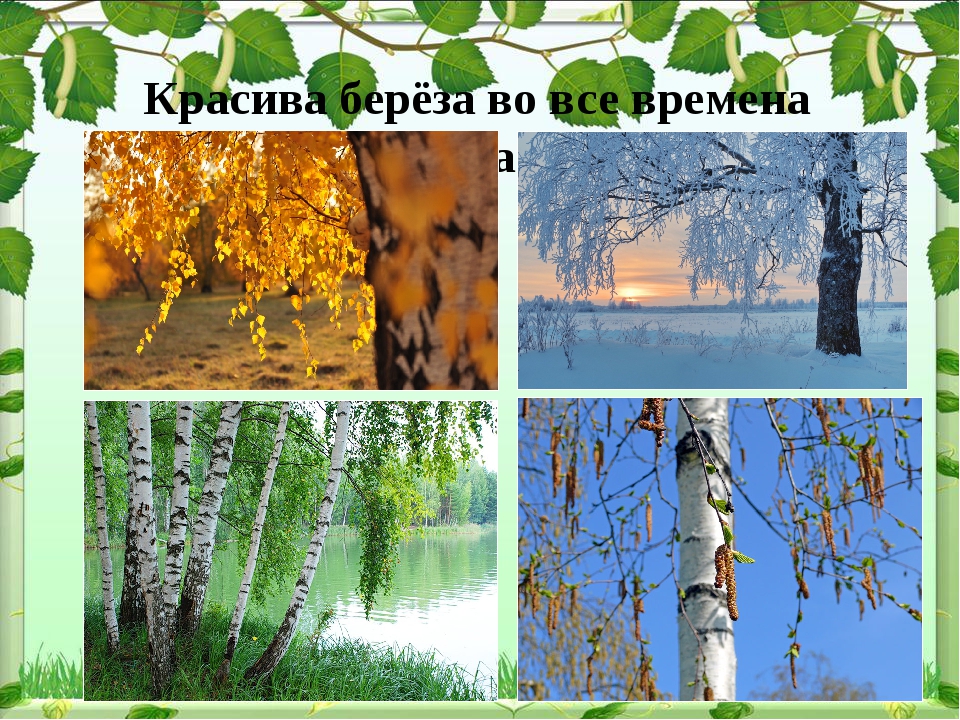 Название «береза» происходит от слова «беречь». В давние времена люди считали, что веточки, принесенные в дом, защищают от зла. А вениками березовыми и сейчас в банях парятся. Берут веник, собранный из веток с зелеными листьями, и постукивают им по телу. Без всякого волшебства эта полезная процедура выгоняет из тела всяческие болезни.Весной на березе первыми появляются сережки, а потом уже распускаются листья. Сережки – это цветки, а название свое они получили, так как похожи на длинные женские серьги. В мае береза зеленеет. А осенью на березе появляются новые сережки, но это уже плоды, в которых находятся семена. Упадет семечко на землю, из него вырастет новая березка.Не только за пользу люди любят березы, но и за красоту. Сколько песен и стихотворений посвящено ей!Люблю берёзку русскую, То светлую, то грустную, В белёном сарафанчике, С платочками в карманчиках.С красивыми застёжками. С зелёными серёжками. Люблю её нарядную, Родную, ненаглядную, То ясную, кипучую, То грустную, плакучую. Люблю берёзку русскую, Она всегда с подружками Весною хороводится, Целуется, как водится, Идёт, где не горожено, Поёт, где не положено, Под ветром долу клонится И гнётся, но не ломится!
Художники любят рисовать березовые рощи.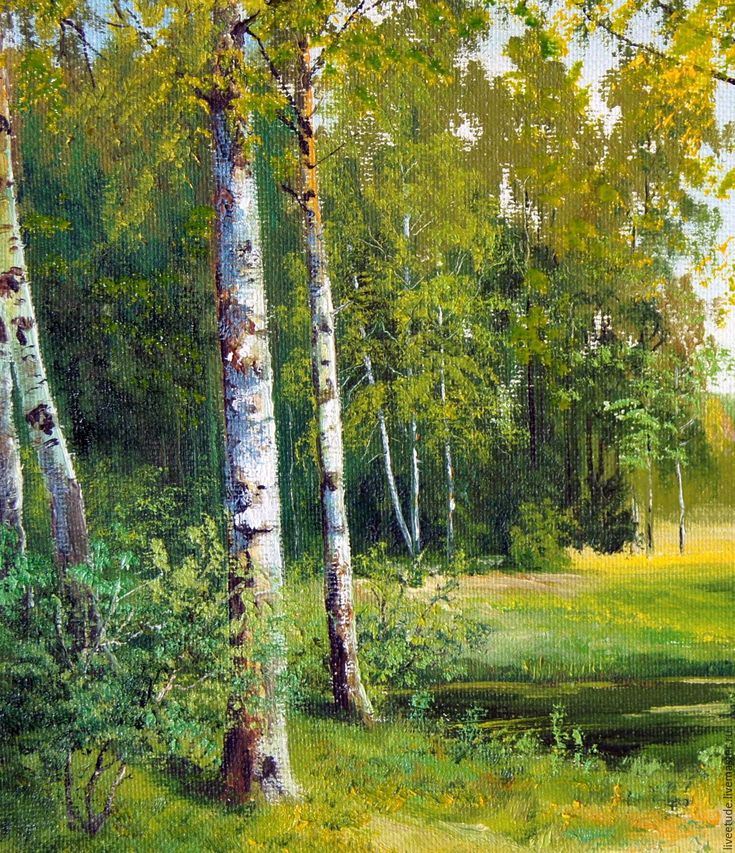  А мы  давайте нашу березку не нарисуем, а сделаем аппликацию.Для этого нам нужен голубой картон, и на нем мы будем делать нашу березку. 1 шаг. Нарвите белую бумагу на маленькие кусочки. Это будет ствол березки.2 шаг. Приклеиваем белые кусочки на картон, заполняя нарисованный контур ствола.3 шаг. Теперь нарвем черную бумагу, так же как и белую. Это пятнышки на стволе нашей березки.4 шаг. Приклеиваем черные кусочки бумаги на белом стволе и ветках дерева.5 шаг. Берем зеленую бумагу и так же рвем ее на маленькие кусочки. Это листочки нашей березки6 шаг. Приклеиваем листочки и наша белая березка готова!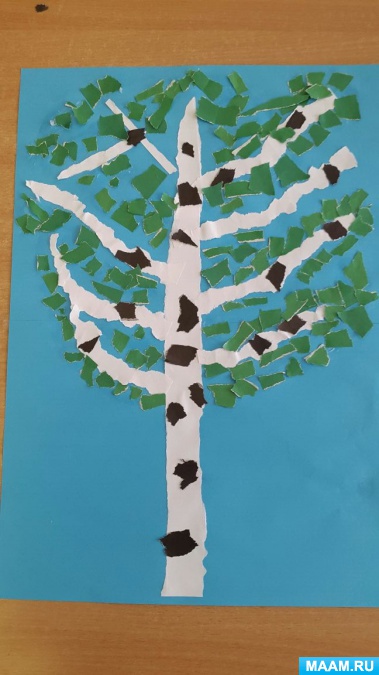 